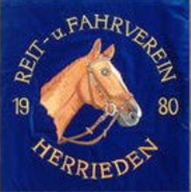 Nennungen zum WBO Voltigierturnier (Spieletag) in Herrieden Verein: _______________________________________________________Gruppe:_____________________________________________________Wettbewerb-Nummer: __________________________Leistungsklasse: __________Longenführer*in: __________________________________________________________Helfer*in: _________________________________________________________________Pferd/Pony: _________________________________Alter: _____ Geschlecht: ______Besitzer*in: ________________________________________________________________Nenner: ___________________________________________________________________Mail/Nummer: _______________________________________________________________________________________________________________Datum, UnterschriftVoltiNameVornameJahrgang123456789101112